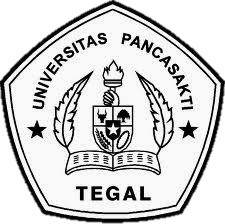 PENGARUH EMPLOYEE ENGAGEMENT, EMOTIONAL INTELLIGENCE DAN KOMITMEN ORGANISASI TERHADAP ORGANIZATIONAL CITIZENSHIP BEHAVIOR (OCB) APARATUR SIPIL NEGARA (ASN) DI LINGKUNGAN BADAN PENGELOLAAN KEUANGAN DAN ASET DAERAH  (BPKAD) KABUPATEN BREBESSKRIPSIOleh : Mila Yuliana Putri NPM : 4118500331Diajukan Kepada : Program Studi ManajemenFakultas Ekonomi Dan Bisnis Universitas Pancasakti Tegal2023                                                 LAMPIRANLampiran 1		 Kuesioner Penelitian Perihal 	        :   Permohonan Pengisian Kuesioner Judul Penelitian      : 	Pengaruh Employee Engagement, Emotional Intelligence, Dan Komitmen Organisasi terhadap Organizational Citizenship Behavior (OCB) Aparatur Sipil Negara (ASN) Di Lingkungan Badan Pengelolaan Keuangan dan Aset Daerah (BPKAD) Kabupaten Brebes Kepada YthBapak/Ibu/SdrDi tempat	Dengan Hormat		Dalam rangka menyelesaikan penelitian, kami Mahasiswi Fakultas Ekonomi dan Bisnis Universitas Pancasakti Tegal mohon partisipasi dari Bapak/Ibu/Sdr untuk mengisi kuesioner yang telah kami sediakan.  Adapun data yang kami minta adalah sesuai dengan kondisi yang dirasakan Bapak/Ibu/Sdr selama ini. Kami akan menjaga kerahasiannya karena data ini hanya untuk kepentingan penelitian.Setiap jawaban yang diberikan merupakan bantuan yang tidak ternilai harganya bagi penelitian ini. Kami memberikan jangka waktu selama satu minggu setelah kuesioner ini kami sebarkan, agar Bapak/Ibu/Sdr dapat segera mengembalikannya kepada kami. 	Atas perhatian dan bantuannya, kami mengucapkan banyak terima kasih.                                                               Tegal, 21 Maret 2023             Hormat Kami								             Mila Yuliana Putri                                                                                                     Petunjuk Pengisian kuesionerBapak/Ibu/Saudara/i  dimohon menjawab setiap pertanyaan dengan memilih satu jawaban pada setiap pernyataan. Ketersediaan Bapak/Ibu/Saudara/i untuk mengisi kuesioner ini merupakan suatu kehormatan dan sangat membantu peneliti.Jawaban Bapak/Ibu/Saudara/i akan terjamin kerahasiannya.Jawablah semua pernyataan dengan jujur,baik dan benar, karena hasil penelitian tidak akan mempengaruhi penilaian pada kinerja.Isilah dengan memberikan tanda checklist/centang (√)  pada kotak yang tersedia di jawaban yang anda pilih dan sesuai dengan kondisi yang sebenarnya yang ada pada Badan Pengelolaan Keuangan dan Aset Daerah (BPKAD) Kabupaten Brebes.       Keterangan Pilihan jawaban :        SS	: Sangat Setuju       S  	:  Setuju       N               	: Netral       TS              	: Tidak Setuju       STS            	: Sangat Tidak SetujuKarakteristik  Responden Nama				:Jenis Kelamin			:		   Laki – Laki  PerempuanUmur				:  20 – 25 tahun  26 – 30 tahun  31 – 35 tahun  36 – 40 tahun  41 – 45 tahunPendidikan Terakhir		:       SMA / SMK       DII / DIII  S1  S2Masa Kerja 			:  1 – 5 tahun  6 – 10 tahun  >10 tahunDaftar Pernyataan Variabel Organizational  Citizenship  Behavior (OCB) (Y)Daftar Pernyataan Variabel Employee Engagement  (X1)Daftar Pernyataan Variabel Emotional Intelligence (X2)4. Daftar Pernyataan Variabel  Komitmen Organisasi (X3)Lampiran 2 Jawaban Responden Pertanyaan Variabel Organizational Citizenship Behavior (Y)Lampiran 3            Jawaban Responden Pertanyaan Variabel Employee Engagement (X1) Lampiran 4          Jawaban Responden Pertanyaan Variabel Emotional intelligence (X2) Lampiran 5               Jawaban Responden Pertanyaan Variabel Komitmen Organisasi (X3)Lampiran 6r tabelLampiran 7Uji Validitas Variabel Organizational Citizenship Behavior (Y)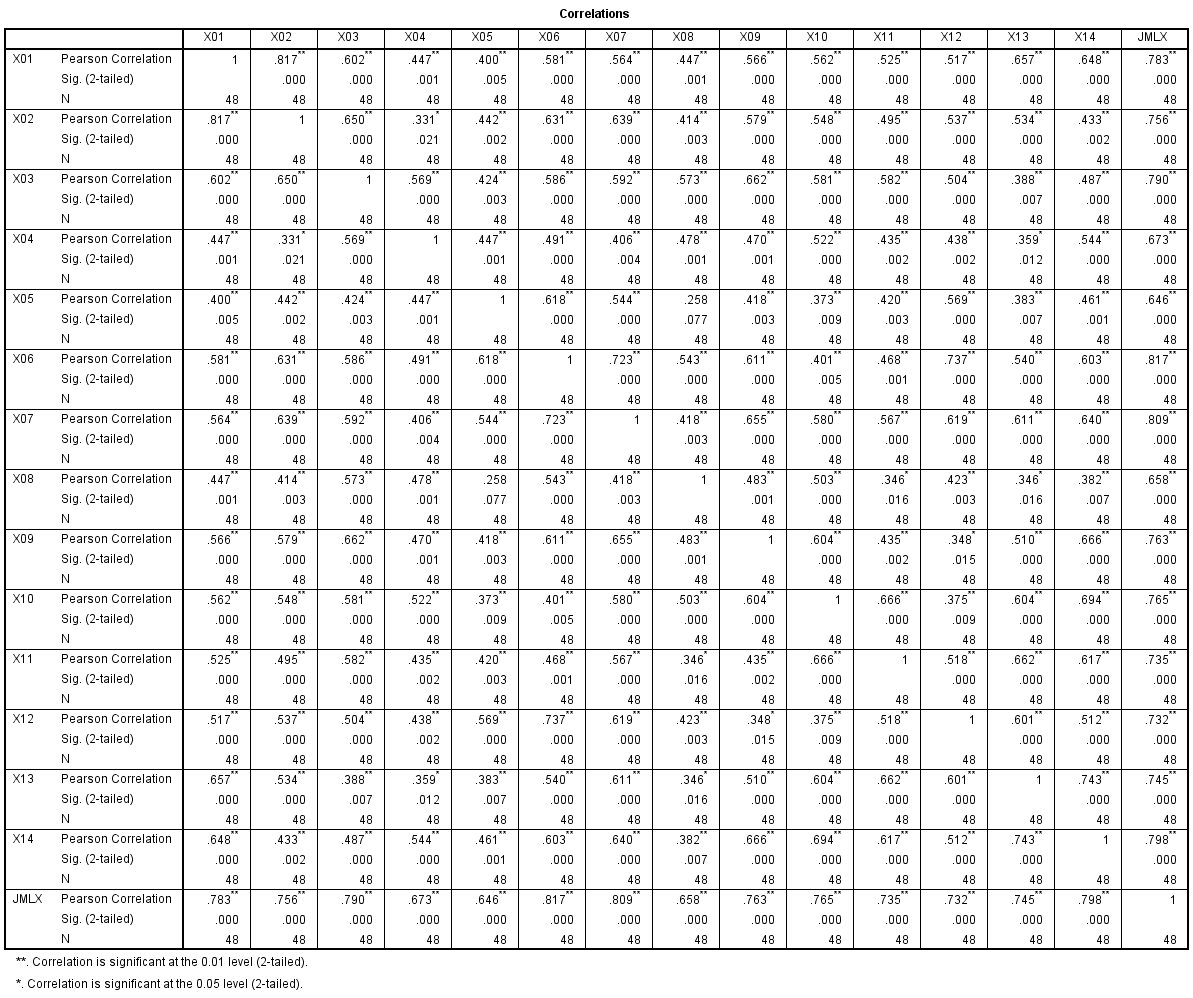 Lampiran 8 Uji Validitas Variabel Employee Engagement (X1)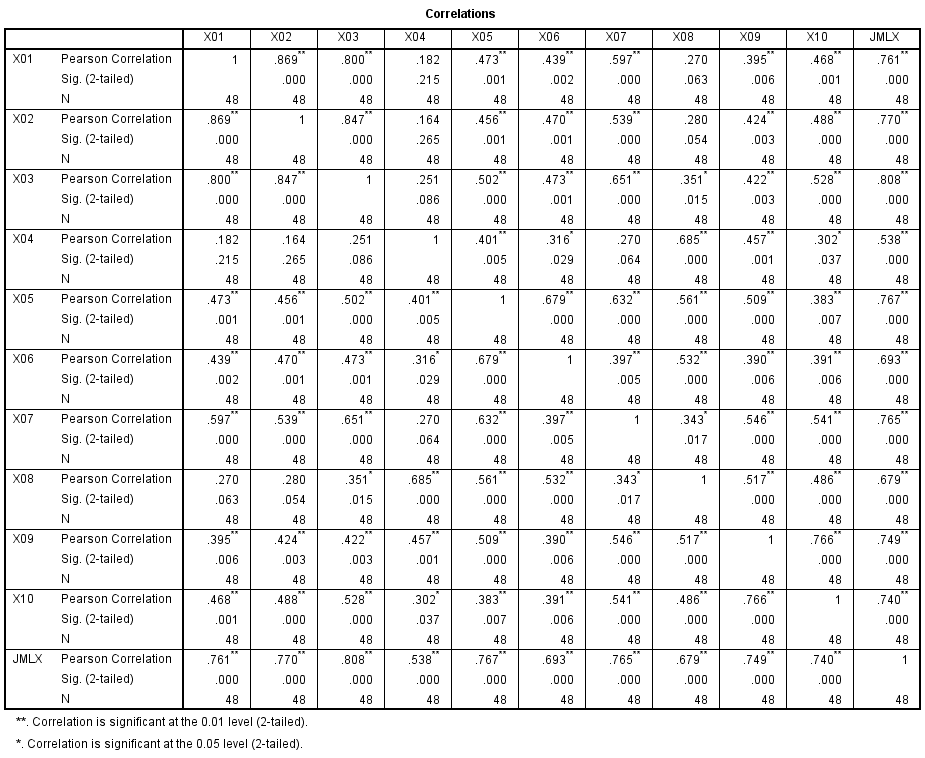 Lampiran 9Uji Validitas Variabel Emotional Intelligence (X2)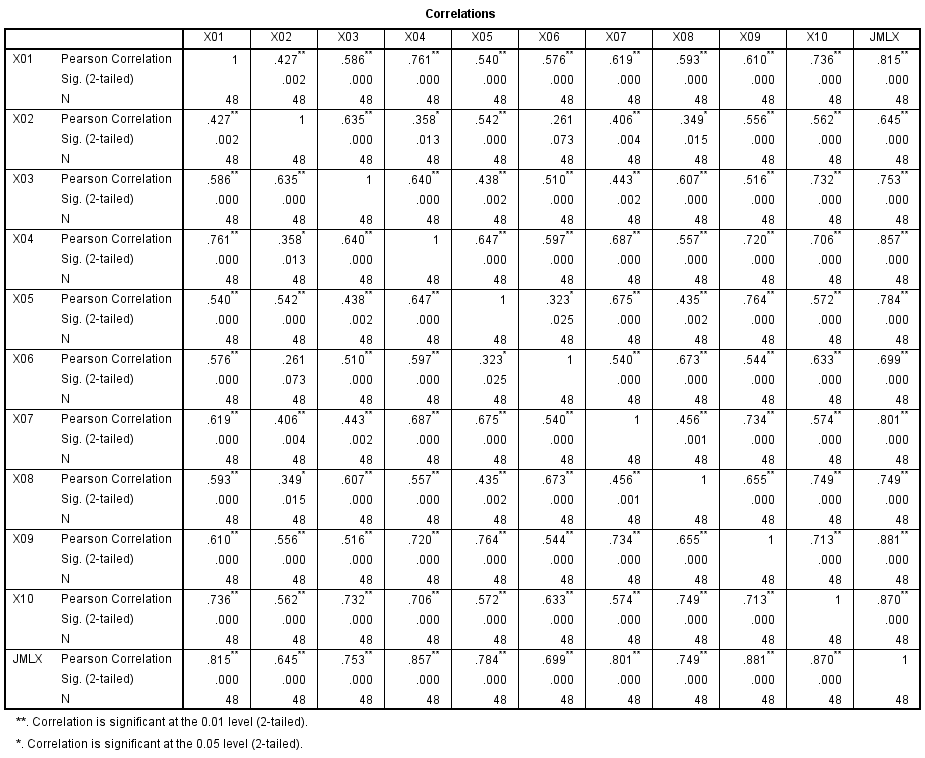 Lampiran 10Uji Validitas Variabel Komitmen Organisasi (X3)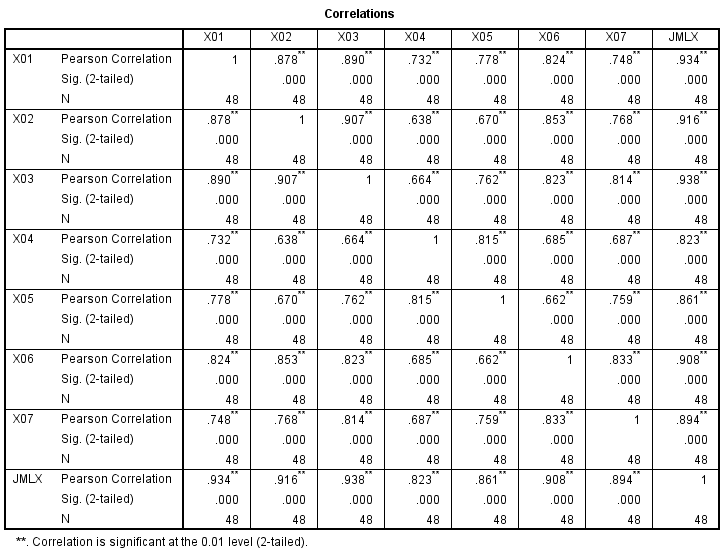 Lampiran 11Reliabilitas                      Hasil Uji Reliabilitas Organizational Citizenship Behavior (Y)                Hasil Uji Reliabilitas Employee Engagement (X1)                Hasil Uji Reliabilitas Emotional Intelligence (X2)                Hasil Uji Reliabilitas Komitmen Organisasi (X3)Lampiran 12 Hasil Uji Normalitas Kolmogorov-Smirnov                      Sumber : Data SPSS 22 (2023)Lampiran 13Data Uji MSI Organizational  Citizenship Behavior (Y)Lampiran 14Data Uji MSI Employee Engagement (X1)Lampiran 15Data Uji MSI Emotional Intelligence (X2)   Lampiran 16Data Uji MSI Komitmen Organisasi (X3)Lampiran 17t tabel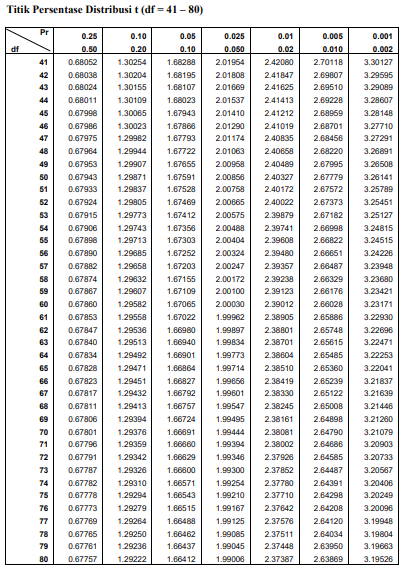 Lampiran 18		F TabelTitik Persentase Distribusi F untuk Probabilita = 0,05Lampiran 19                                                  Surat Ijin Penelitian 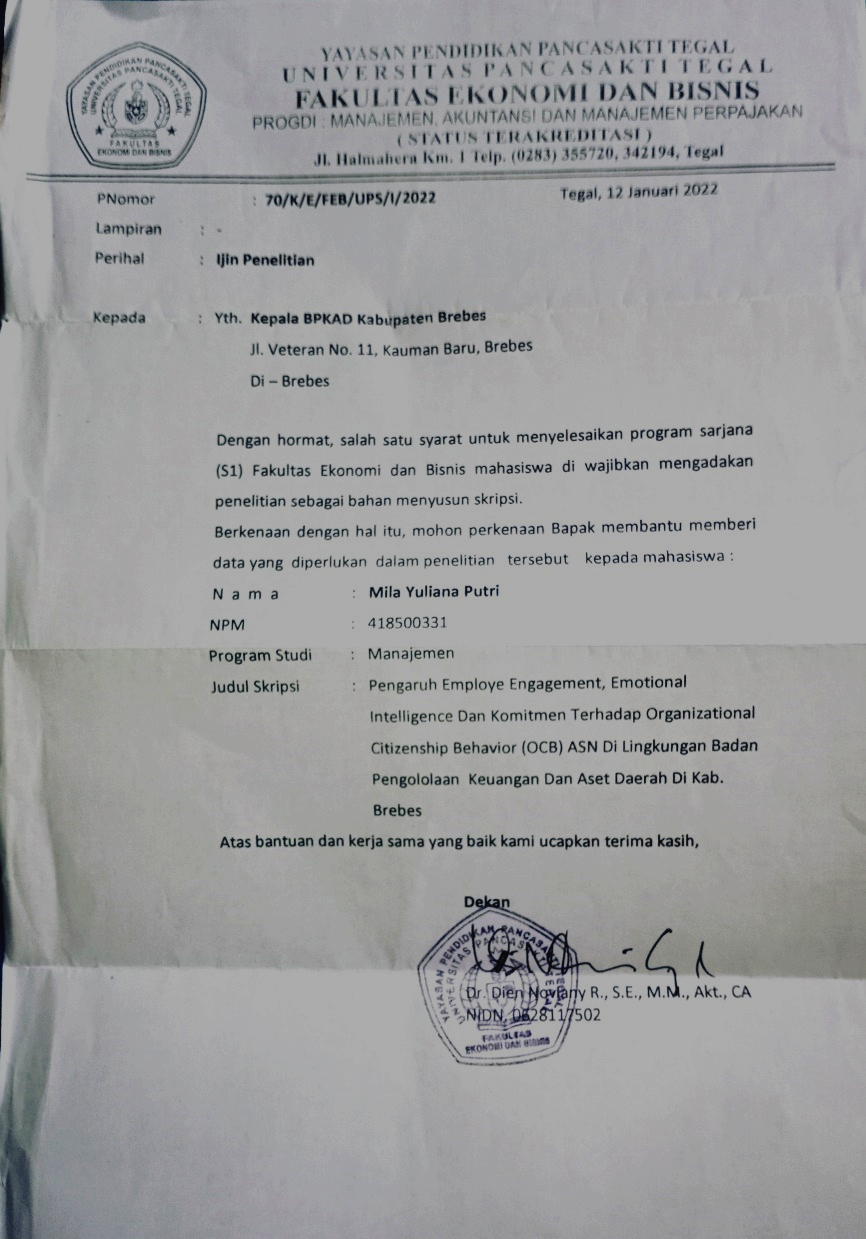 Lampiran 20 Surat Balasan Ijin Penelitian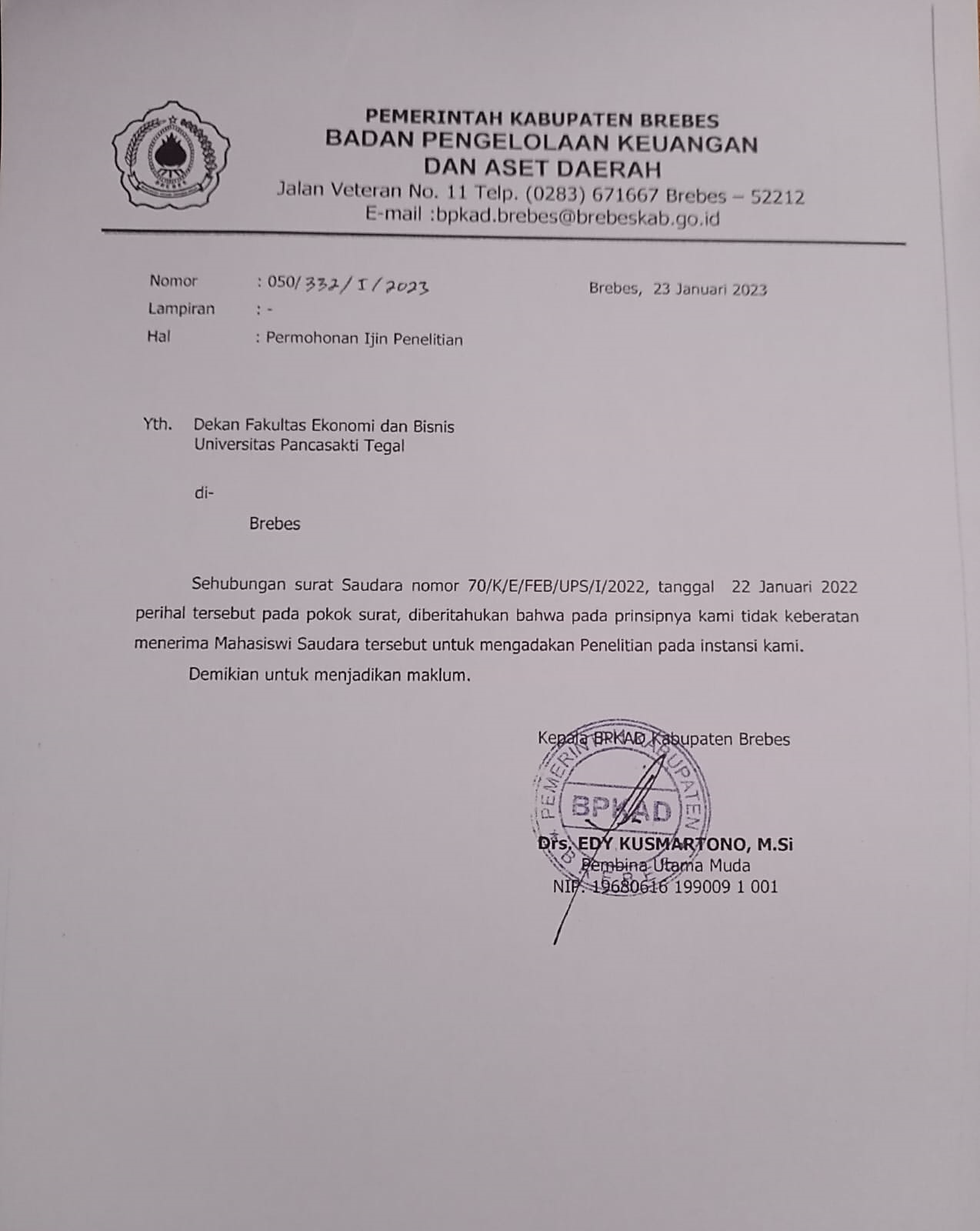 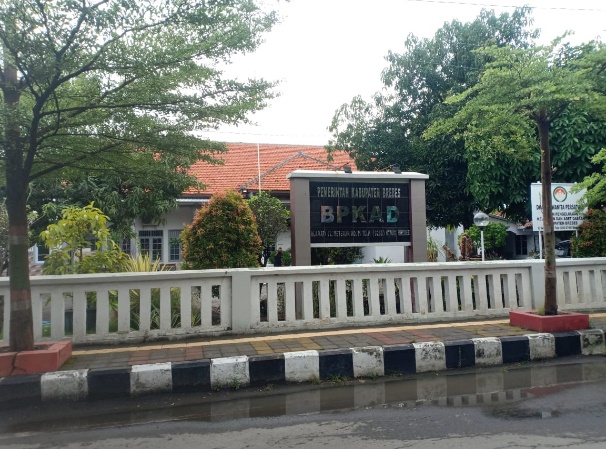 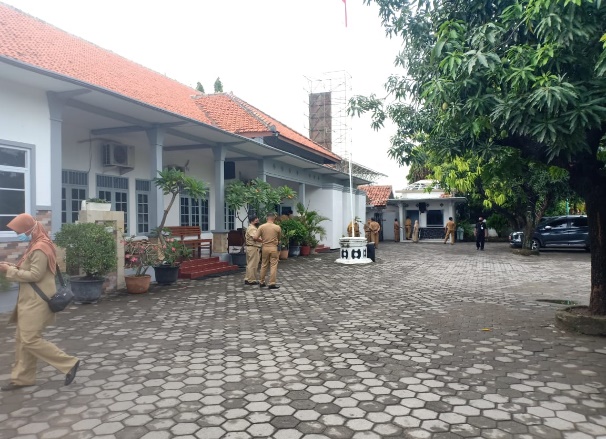 Gambar 10 Objek Penelitian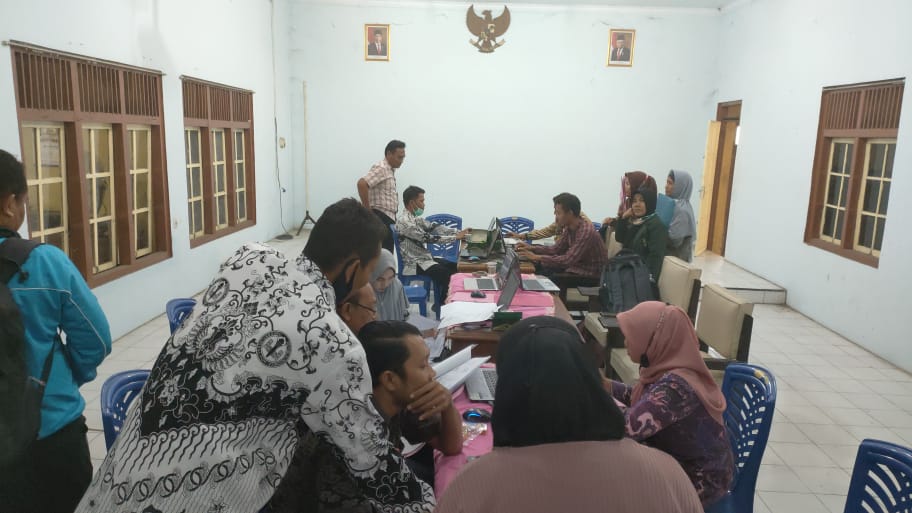 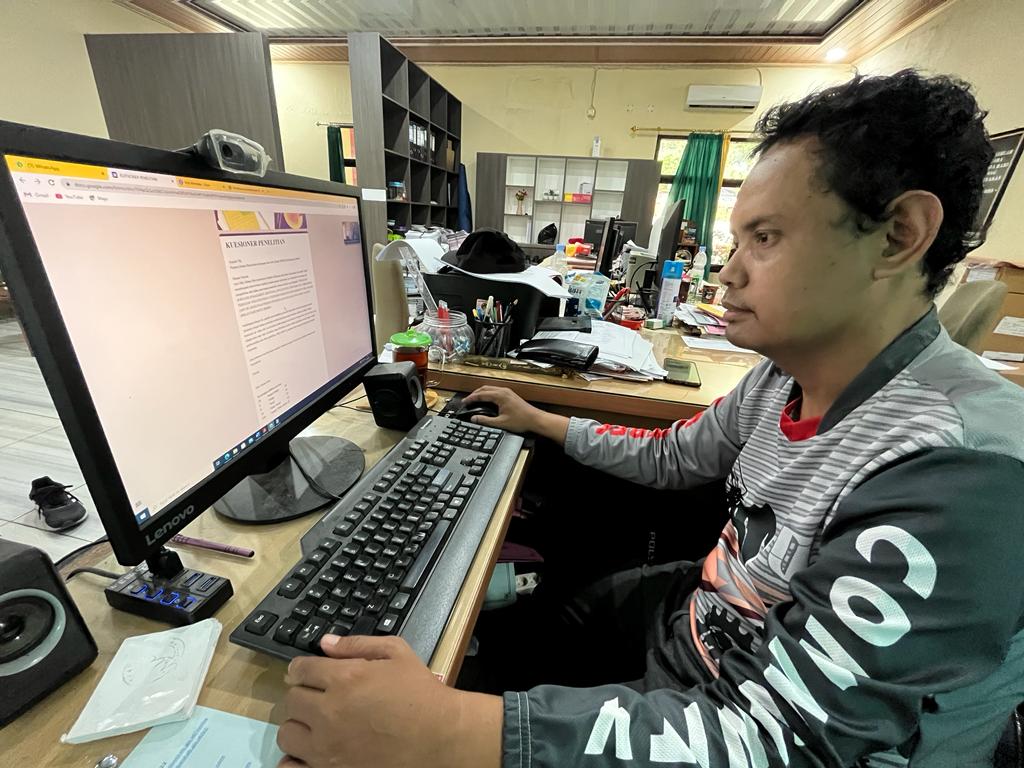 Gambar 11Pengisian Kuesioner Pegawai NoPertanyaanJawabanJawabanJawabanJawabanJawabanNoPertanyaanSSSNTSSTS1.Pegawai  akan  siap  membantu rekan kerja yang membutuhkan bantuan / referensi2Pegawai sering membantu  rekan  kerja yang  pekerjaanya sedang overload3Pegawai akan  membantu  rekan kerja yang baru untuk beradpatasi  meskipun  sebenarnya  tidak  diharuskan 4Pegawai selalu  berfikiran  positif  terhadap  kebijakan yang ditetapkan instansi 5Pegawai  selalu  mempertimbangkan  hal-hal  terbaik demi kemajuan  instansi  kedepannya6Pegawai bersedia memikul tanggung jawab akan pekerjaanya7.Pegawai selalu datang lebih awal sebelum jadwal kerja dimulai atau pada agenda yang dilakukan instansi 8Pegawai selalu fokus pada hal – hal positif 9Pegawai selalu menilai kebijakan yang dilakukan instansi adalah benar dan terbaik untuk pegawai 10Pegawai tidak banyak protes dan mengeluh tentang tugas dan kebijakan instansi yang diberikan 11Pegawai tidak menyalahgunakan atau menganggu hak-hak rekan kerja yang lain. 12Pegawai tidak membesar-besarkan masalah diluar proporsinya13Pegawai mengajak rekan kerja untuk sharing mengenai kendala atau masalah yang dihadapi dalam menyelesaikan tugasnya.14Pegawai selalu menghindari konflik dengan rekan kerjaNoPernyataanJawabanJawabanJawabanJawabanJawabanNoPernyataanSSSNTSSTS13Pegawai merasa  bersemangat  ketika  akan  memulai  pekerjaan14Pegawai  menghadapi permasalahan tugas yang sulit dan kendala yang dihadapi dalam menyelesaikan tugasnya. 15Pegawai mempunyai  mental yang kuat dalam menghadapi permasalahan tugas yang telah diberikan instansi.16Pegawai merasa sangat antusias  dengan  pekerjaan  ini.17Pegawai merasa  pekerjaan  ini  memberikan  inspirasi untuk kedepannya18Pegawai merasa bangga ketika semua deadline pekerjaan sudah selesai tepat waktu 19Pegawai menyukai tantangan pekerjaan 20Pegawai selalu fokus dengan pekerjaanya21Pegawai bersedia bekerja lembur demi menyelesaikan pekerjaan tepat waktu.22Pegawai merasa jika pekerjaan dilakukan dengan senang hati akan terasa lebih cepat selesai.NoPernyataanJawabanJawabanJawabanJawabanJawabanNoPernyataanSSSNTSSTS23Pegawai  dapat memahami emosi yang terjadi pada diri sendiri24Pegawai dapat mengelola dan  mengendalikan emosi diri sendiri dalam situasi apapun25Pegawai mampu mengatasi kesulitan dalam menyelesaikan masalah dan kendala yang dihadapi dalam menyelesaikan  pekerjaan26Pegawai dapat memotivasi diri sendiri dalam mencapai sasaran karir27Pegawai memiliki rasa optimisme yang tinggi 28Pegawai mampu menunjukan rasa empati dan simpati pada rekan kerja ketika mereka merasa kesulitan29Pegawai mampu mendengarkan keluhan rekan kerja tentang pekerjaan yang sulit30Pegawai mempunyai rasa empati yang tinggi  31Pegawai selalu berusaha memahami kepentingan dari atasan maupun rekan kerja lainnya.32Pegawai memiliki kemampuan yang baik dalam mengikat jaringan kerja dan dalam hubungan sosialNoPertanyaanJawabanJawabanJawabanJawabanJawabanNoPertanyaanSSSNTSSTS38Pegawai akan merasa bahagia menghabiskan sisa karir di instansi ini.39Pegawai mempunyai kepeduliaan terhadap masalah yang dihadapi instansi 41Pegawai merasa akan lebih menguntungkan untuk tetap bertahan dalam instansi yang sekarang dan hal tersebut menimbulkan komitmen dalam dirinya.42Pegawai selalu berfikir bahwa penyelesaian pekerjaan tepat waktu sangat penting untuk kesuksesan karir43Pegawai loyal terhadap instansi penting untuk dimiliki oleh setiap pegawai44Pegawai mempunyai sikap setia terhadap instansi45Pegawai mempunyai rasa kebanggan bekerja di instansi iniRespJumlah Jawaban RespondenJumlah Jawaban RespondenJumlah Jawaban RespondenJumlah Jawaban RespondenJumlah Jawaban RespondenJumlah Jawaban RespondenJumlah Jawaban RespondenJumlah Jawaban RespondenJumlah Jawaban RespondenJumlah Jawaban RespondenJumlah Jawaban RespondenJumlah Jawaban RespondenJumlah Jawaban RespondenJumlah Jawaban Responden∑ YResp1234567891011121314∑ Y144355553455555632555555555555557035455545545555567444444442444444545555555555555557065555445355555566743454455444445598333333333334334393333333333333342105455554455554566114444444444444456124444444444444456135555555555555570144434444344444454154433444344444554165435333345335554173335312334433343185555555555555570195555555555555570205555555555555570215555555555555570224443234234544450234554545445454462244445444334443353255554444454444460264445444243444454274443344443334350284445554545544563294444444454444457304454544354443457315555555355455567325444334555434558335544554444354561345555555555555570355555555555555570364433535155535556375555445355433561385543444344545458394433434233343346404424444342243347414444444444444456425444444344455559435434544233555557445533434435444354453333334344344448464433544344444454475554444444544460485544255555555565RespJumlah Jawaban Responden Jumlah Jawaban Responden Jumlah Jawaban Responden Jumlah Jawaban Responden Jumlah Jawaban Responden Jumlah Jawaban Responden Jumlah Jawaban Responden Jumlah Jawaban Responden Jumlah Jawaban Responden Jumlah Jawaban Responden ∑ X1Resp12345678910∑ X1154413231222724441335154343545523455543455512241132954332444244346555254555546743312112332385542223232309333333333330103221121112161132333333332912222222233323131111111111101444412421443015555222312229165441453111291755531413223118222311213219193232112221192055525343433921344333334333224352425221302344545434444124322222223323254422222222242644322222332727443121323326284333312122242921222222221930533443445439315551225155363255524435344033434321323328341111111111103531111121321636321111111113372231111113163832311122232039434221323226405553424254394155522242443542333111211117434331113112204444343233333245433222323327465441222123264744411111442548545222522534RespJumlah Jawaban RespondenJumlah Jawaban RespondenJumlah Jawaban RespondenJumlah Jawaban RespondenJumlah Jawaban RespondenJumlah Jawaban RespondenJumlah Jawaban RespondenJumlah Jawaban RespondenJumlah Jawaban RespondenJumlah Jawaban Responden∑ X2Resp12345678910∑ X2134444555544325345555555473555455555549444444444444055555555555506555525555547744453534444083333333333309333333333330104445454455441144444444444012444444444440135555555555501443444534343815333224242429163333355333341741551535243518555555555550195333253534362043355555554521355555555548225455545445462344444444444024443444433336254444443444392634433334343427344333343333284444444444402933333333333030544444554544315555555545493244555444444333455445455546345555555555503555555555555036555555355548375555355335443845444334343839344334343435403442253423324134423434443542344334242433433442232324294433333343333145344334343435463443444434374734432424343348555555555550RespJumlah Jawaban RespondenJumlah Jawaban RespondenJumlah Jawaban RespondenJumlah Jawaban RespondenJumlah Jawaban RespondenJumlah Jawaban RespondenJumlah Jawaban RespondenResp12345671233432320223434342334555555344323442422544333442565455555347333333422833333332193333333211012122211111333333321123334433231344454442914233443423155455555341655555553517555555535185555555351955555553520555555535215555555352211233231523555555535242123422162522244332026555554433275554444312822223241729322222215302325255243155555553532555345532333334231193411111117353215512193631153221737131111193821223221439333443222405555555354155555553542333333321433343222194433333332145333443424465555544334755555553548445552530NThe level of significanceThe level of significanceNThe level of significanceThe level of significanceN5%1%N5%1%30.9970.999380.3200.41340.9500.990390.3160.40850.8780.959400.3120.40360.8110.917410.3080.39870.7540.874420.3040.39380.7070.834430.3010.38990.6660.798440.2970.384100.6320.765450.2940.380110.6020.735460.2910.376120.5760.708470.2880.372130.5530.684480.2840.368140.5320.661490.2810.364150.5140.641500.2790.361160.4970.623550.2660.345170.4820.606600.2540.330180.4680.590650.2440.317190.4560.575700. 2350.306200.4440.561750.2270.296210.4330.549800.2200.286220.4320.537850.2130.278230.4130.526900.2070.267240.4040.515950.2020.263250.3960.5051000.1950.256260.3880.4961250.1760.230270.3810.4871500.1590.210280.3740.4781750.1480.194290.3670.4702000.1380.181300.3610.4633000.1130.148310.3550.4564000.0980.128320.3490.4495000.0880.115330.3440.4426000.0800.105340.3390.4367000.0740.097350.3340.4308000.0700.091360.3290.4249000.0650.086370.3250.41810000.0620.081Reliability StatisticsReliability StatisticsCronbach's AlphaN of Items.95814Reliability StatisticsReliability StatisticsCronbach's AlphaN of Items.88110Reliability StatisticsReliability StatisticsCronbach's AlphaN of Items.92110Reliability StatisticsReliability StatisticsCronbach's AlphaN of Items.9647One-Sample Kolmogorov-Smirnov TestOne-Sample Kolmogorov-Smirnov TestOne-Sample Kolmogorov-Smirnov TestUnstandardized ResidualNN48Normal Parametersa,bMean.0000000Normal Parametersa,bStd. Deviation5.14053129Most Extreme DifferencesAbsolute.072Most Extreme DifferencesPositive.052Most Extreme DifferencesNegative-.072Test StatisticTest Statistic.072Asymp. Sig. (2-tailed)Asymp. Sig. (2-tailed).200c,dRespSuccesive IntervalSuccesive IntervalSuccesive IntervalSuccesive IntervalSuccesive IntervalSuccesive IntervalSuccesive IntervalSuccesive IntervalSuccesive IntervalSuccesive IntervalSuccesive IntervalSuccesive IntervalSuccesive IntervalSuccesive IntervalResp123456789101112131414,2504,3273,3245,2235,0744,5395,4172,8624,1905,2725,3425,5425,4725,26425,6385,7095,4175,2235,0744,5395,4174,5835,4725,2725,3425,5425,4725,26435,6384,3275,4175,2235,0743,2665,4174,5834,1905,2725,3425,5425,4725,26444,2504,3274,2984,0493,8323,2663,9891,9114,1903,9824,0694,2284,1904,02455,6385,7095,4175,2235,0744,5395,4174,5835,4725,2725,3425,5425,4725,26465,6385,7095,4175,2233,8323,2665,4172,8625,4725,2725,3425,5425,4725,26474,2503,0004,2985,2233,8323,2665,4174,5834,1903,9824,0694,2284,1905,26483,0003,0003,3243,0002,9032,1432,7552,8623,0002,9763,0364,2283,0003,00093,0003,0003,3243,0002,9032,1432,7552,8623,0002,9763,0363,0003,0003,000105,6384,3275,4175,2235,0744,5393,9893,6475,4725,2725,3425,5424,1905,264114,2504,3274,2984,0493,8323,2663,9893,6474,1903,9824,0694,2284,1904,024124,2504,3274,2984,0493,8323,2663,9893,6474,1903,9824,0694,2284,1904,024135,6385,7095,4175,2235,0744,5395,4174,5835,4725,2725,3425,5425,4725,264144,2504,3273,3244,0493,8323,2663,9892,8624,1903,9824,0694,2284,1904,024154,2504,3273,3243,0003,8323,2663,9892,8624,1903,9824,0694,2284,1905,264165,6384,3273,3245,2232,9032,1432,7552,8624,1905,2723,0363,0005,4725,264173,0003,0003,3245,2232,9031,0002,0002,8623,0003,9824,0693,0003,0003,000185,6385,7095,4175,2235,0744,5395,4174,5835,4725,2725,3425,5425,4725,264195,6385,7095,4175,2235,0744,5395,4174,5835,4725,2725,3425,5425,4725,264205,6385,7095,4175,2235,0744,5395,4174,5835,4725,2725,3425,5425,4725,264215,6385,7095,4175,2235,0744,5395,4174,5835,4725,2725,3425,5425,4725,264224,2504,3274,2983,0002,0002,1433,9891,9113,0003,9825,3424,2284,1904,024234,2505,7095,4174,0495,0743,2665,4173,6474,1905,2724,0695,5424,1904,024244,2504,3274,2985,2233,8323,2663,9892,8623,0003,9824,0694,2283,0003,000255,6385,7095,4174,0493,8323,2663,9893,6475,4723,9824,0694,2284,1904,024264,2504,3274,2985,2233,8323,2663,9891,9114,1902,9764,0694,2284,1904,024274,2504,3274,2983,0002,9033,2663,9893,6474,1902,9763,0363,0004,1903,000284,2504,3274,2985,2235,0744,5393,9894,5834,1905,2725,3424,2284,1905,264294,2504,3274,2984,0493,8323,2663,9893,6475,4723,9824,0694,2284,1904,024304,2504,3275,4174,0495,0743,2663,9892,8625,4723,9824,0694,2283,0004,024315,6385,7095,4175,2235,0744,5395,4172,8625,4725,2724,0695,5425,4725,264325,6384,3274,2984,0492,9032,1433,9894,5835,4725,2724,0693,0004,1905,264335,6385,7094,2984,0495,0744,5393,9893,6474,1903,9823,0365,5424,1905,264345,6385,7095,4175,2235,0744,5395,4174,5835,4725,2725,3425,5425,4725,264355,6385,7095,4175,2235,0744,5395,4174,5835,4725,2725,3425,5425,4725,264364,2504,3273,3243,0005,0742,1435,4171,0005,4725,2725,3423,0005,4725,264375,6385,7095,4175,2233,8323,2665,4172,8625,4725,2724,0693,0003,0005,264385,6385,7094,2983,0003,8323,2663,9892,8624,1903,9825,3424,2285,4724,024394,2504,3273,3243,0003,8322,1433,9891,9113,0002,9763,0364,2283,0003,000404,2504,3272,0004,0493,8323,2663,9892,8624,1902,0002,0004,2283,0003,000414,2504,3274,2984,0493,8323,2663,9893,6474,1903,9824,0694,2284,1904,024425,6384,3274,2984,0493,8323,2663,9892,8624,1903,9824,0695,5425,4725,264435,6384,3273,3244,0495,0743,2663,9891,9113,0002,9765,3425,5425,4725,264445,6385,7093,3243,0003,8322,1433,9893,6473,0005,2724,0694,2284,1903,000453,0003,0003,3243,0002,9032,1433,9892,8624,1903,9823,0364,2284,1904,024464,2504,3273,3243,0005,0743,2663,9892,8624,1903,9824,0694,2284,1904,024475,6385,7095,4174,0493,8323,2663,9893,6474,1903,9825,3424,2284,1904,024485,6385,7094,2984,0492,0004,5395,4174,5835,4725,2725,3425,5425,4725,264RespSuccesive IntervalSuccesive IntervalSuccesive IntervalSuccesive IntervalSuccesive IntervalSuccesive IntervalSuccesive IntervalSuccesive IntervalSuccesive IntervalSuccesive IntervalResp1234567891014,2293,2243,1631,0002,8702,1452,7431,0001,9071,94323,1383,2243,1631,0002,8702,8754,2351,0004,0823,51734,2293,2244,0624,3792,1412,8753,4383,9414,0824,40944,2294,2174,0621,0002,1412,1453,4381,0001,0002,73153,1382,5442,4832,1643,3923,5203,4382,1643,2953,51764,2294,2174,0622,1644,1903,5204,2353,9414,0824,40973,1382,5442,4831,0002,1411,0001,0002,1642,6242,73184,2294,2173,1632,1642,1412,1452,7432,1642,6241,94392,3812,5442,4832,9602,8702,8752,7432,9132,6242,731102,3811,8911,7711,0001,0002,1451,0001,0001,0001,943112,3811,8912,4832,9602,8702,8752,7432,9132,6242,731121,7361,8911,7712,1642,1412,1451,9672,9132,6242,731131,0001,0001,0001,0001,0001,0001,0001,0001,0001,000143,1383,2243,1631,0002,1413,5201,9671,0003,2953,517154,2294,2174,0622,1642,1412,1452,7431,0001,9071,943164,2293,2243,1631,0003,3924,4972,7431,0001,0001,000174,2294,2174,0622,9601,0003,5201,0002,9131,9071,943181,7361,8911,7712,9601,0001,0001,9671,0002,6241,943192,3811,8912,4832,1641,0001,0001,9672,1641,9071,000204,2294,2174,0622,1644,1902,8753,4382,9133,2952,731212,3813,2243,1632,9602,8702,8752,7432,9133,2952,731223,1382,5444,0622,1643,3922,1454,2352,1641,9071,000233,1383,2244,0623,6244,1903,5202,7433,3613,2953,517242,3811,8911,7712,1642,1412,1451,9672,1642,6242,731253,1383,2241,7712,1642,1412,1451,9672,1641,9071,943263,1383,2242,4832,1642,1412,1451,9672,1642,6242,731273,1383,2242,4831,0002,1411,0002,7432,1642,6242,731283,1382,5442,4832,9602,8701,0001,9671,0001,9071,943291,7361,0001,7712,1642,1412,1451,9672,1641,9071,943304,2292,5442,4833,6243,3922,8753,4383,3614,0823,517314,2294,2174,0621,0002,1412,1454,2351,0004,0824,409324,2294,2174,0622,1643,3923,5202,7433,9412,6243,517333,1382,5443,1632,9602,1411,0002,7432,1642,6242,731341,0001,0001,0001,0001,0001,0001,0001,0001,0001,000352,3811,0001,0001,0001,0001,0001,9671,0002,6241,943362,3811,8911,0001,0001,0001,0001,0001,0001,0001,000371,7361,8912,4831,0001,0001,0001,0001,0001,0002,731382,3811,8912,4831,0001,0001,0001,9672,1641,9072,731393,1382,5443,1632,1642,1411,0002,7432,1642,6241,943404,2294,2174,0622,9603,3922,1453,4382,1644,0823,517414,2294,2174,0622,1642,1412,1453,4382,1643,2953,517422,3812,5442,4831,0001,0001,0001,9671,0001,0001,000433,1382,5442,4831,0001,0001,0002,7431,0001,0001,943443,1383,2242,4833,6242,8702,1452,7432,9132,6242,731453,1382,5442,4832,1642,1412,1452,7432,1642,6242,731464,2293,2243,1631,0002,1412,1451,9671,0001,9072,731473,1383,2243,1631,0001,0001,0001,0001,0003,2953,517484,2293,2244,0622,1642,1412,1454,2352,1641,9074,409RespSuccesive IntervalSuccesive IntervalSuccesive IntervalSuccesive IntervalSuccesive IntervalSuccesive IntervalSuccesive IntervalSuccesive IntervalSuccesive IntervalSuccesive IntervalResp1234567891013,0003,3224,2383,8133,5675,3314,8905,5104,8684,21725,1442,1924,2384,8514,5835,3314,8905,5104,8685,51035,1444,5835,5263,8134,5835,3314,8905,5104,8685,51044,0923,3224,2383,8133,5674,0803,9194,2173,8964,21755,1444,5835,5264,8514,5835,3314,8905,5104,8685,51065,1444,5835,5264,8511,9765,3314,8905,5104,8685,51074,0923,3224,2384,8512,8105,3313,1294,2173,8964,21783,0002,1923,0003,0322,8103,0003,1293,0003,0963,00093,0002,1923,0003,0322,8103,0003,1293,0003,0963,000104,0923,3224,2384,8513,5675,3313,9194,2174,8685,510114,0923,3224,2383,8133,5674,0803,9194,2173,8964,217124,0923,3224,2383,8133,5674,0803,9194,2173,8964,217135,1444,5835,5264,8514,5835,3314,8905,5104,8685,510144,0922,1924,2383,8133,5675,3313,1294,2173,0964,217153,0002,1923,0002,0001,9764,0802,0004,2172,0004,217163,0002,1923,0003,0322,8105,3314,8903,0003,0963,000174,0921,0005,5264,8511,0005,3313,1295,5102,0004,217185,1444,5835,5264,8514,5835,3314,8905,5104,8685,510195,1442,1923,0003,0321,9765,3313,1295,5103,0964,217204,0922,1923,0004,8514,5835,3314,8905,5104,8685,510213,0004,5835,5264,8514,5835,3314,8905,5104,8685,510225,1443,3225,5264,8514,5834,0804,8904,2173,8965,510234,0923,3224,2383,8133,5674,0803,9194,2173,8964,217244,0923,3223,0003,8133,5674,0803,9193,0003,0963,000254,0923,3224,2383,8133,5674,0803,1294,2173,8964,217263,0003,3224,2383,0322,8103,0003,1294,2173,0964,217273,0003,3224,2383,0322,8103,0003,1294,2173,0963,000284,0923,3224,2383,8133,5674,0803,9194,2173,8964,217293,0002,1923,0003,0322,8103,0003,1293,0003,0963,000305,1443,3224,2383,8133,5674,0804,8905,5103,8965,510315,1444,5835,5264,8514,5835,3314,8905,5103,8965,510324,0923,3225,5264,8514,5834,0803,9194,2173,8964,217334,0924,5835,5263,8133,5675,3313,9195,5104,8685,510345,1444,5835,5264,8514,5835,3314,8905,5104,8685,510355,1444,5835,5264,8514,5835,3314,8905,5104,8685,510365,1444,5835,5264,8514,5835,3313,1295,5104,8685,510375,1444,5835,5264,8512,8105,3314,8903,0003,0965,510384,0924,5834,2383,8133,5673,0003,1294,2173,0964,217393,0003,3224,2383,0322,8104,0803,1294,2173,0964,217403,0003,3224,2382,0001,9765,3313,1294,2172,0003,000413,0003,3224,2382,0002,8104,0803,1294,2173,8964,217423,0003,3224,2383,0322,8104,0802,0004,2172,0004,217433,0003,3224,2382,0001,9763,0002,0003,0002,0004,217443,0002,1923,0003,0322,8103,0003,9193,0003,0963,000453,0003,3224,2383,0322,8104,0803,1294,2173,0964,217463,0003,3224,2383,0323,5674,0803,9194,2173,0964,217473,0003,3224,2383,0321,9764,0802,0004,2173,0964,217485,1444,5835,5264,8514,5835,3314,8905,5104,8685,510RespSuccesive IntervalSuccesive IntervalSuccesive IntervalSuccesive IntervalSuccesive IntervalSuccesive IntervalSuccesive IntervalResp123456711,8532,4632,4653,0592,5122,0072,37521,8532,4632,9202,4443,1642,7802,91933,1043,8263,7094,0384,1494,0593,89042,5961,7582,4653,0593,1642,0072,91953,1043,0282,4652,4442,5123,2602,91963,8903,0283,7094,0384,1494,0593,89072,5962,4632,4652,4442,5122,7802,91982,5962,4632,4652,4442,5122,7802,37592,5962,4632,4652,4442,5122,7802,375101,0001,7581,0001,7361,7962,0071,000112,5962,4632,4652,4442,5122,7802,375122,5962,4632,4653,0593,1642,7802,375133,1043,0282,9204,0383,1643,2602,919141,8532,4632,4653,0593,1642,7802,919153,8903,0283,7094,0384,1494,0593,890163,8903,8263,7094,0384,1494,0593,890173,8903,8263,7094,0384,1494,0593,890183,8903,8263,7094,0384,1494,0593,890193,8903,8263,7094,0384,1494,0593,890203,8903,8263,7094,0384,1494,0593,890213,8903,8263,7094,0384,1494,0593,890221,0001,0001,7962,4442,5122,0072,375233,8903,8263,7094,0384,1494,0593,890241,8531,0001,7962,4443,1642,0071,813251,8531,7581,7963,0593,1642,7802,375263,8903,8263,7094,0384,1493,2602,919273,8903,8263,7093,0593,1643,2602,919281,8531,7581,7961,7362,5122,0072,919292,5961,7581,7961,7361,7962,0071,813301,8532,4631,7964,0381,7964,0593,890313,8903,8263,7094,0384,1494,0593,890323,8903,8263,7092,4443,1644,0593,890332,5962,4632,4653,0591,7962,7801,000341,0001,0001,0001,0001,0001,0001,000352,5961,7581,0004,0384,1491,0001,813362,5961,0001,0004,0382,5122,0071,813371,0002,4631,0001,0001,0001,0001,000381,8531,0001,7961,7362,5122,0071,813392,5962,4632,4653,0593,1642,7801,813403,8903,8263,7094,0384,1494,0593,890413,8903,8263,7094,0384,1494,0593,890422,5962,4632,4652,4442,5122,7802,375432,5962,4632,9202,4441,7962,0071,813442,5962,4632,4652,4442,5122,7802,375452,5962,4632,4653,0593,1642,7802,919463,8903,8263,7094,0384,1493,2602,919473,8903,8263,7094,0384,1494,0593,890483,1043,0283,7094,0384,1492,0073,890Df untuk penyebut (N2)Df untuk pembilang (N1)Df untuk pembilang (N1)Df untuk pembilang (N1)Df untuk pembilang (N1)Df untuk pembilang (N1)Df untuk pembilang (N1)Df untuk pembilang (N1)Df untuk penyebut (N2)12345677404.083.232.842.612.452.342.252.25414.083.232.832.602.442.332.242.24424.073.222.832.592.442.322.242.24434.073.212.822.592.432.322.232.23444.063.212.822.582.432.312.232.23454.063.202.812.582.422.312.222.22464.053.202.812.572.422.302.222.22474.053.202.802.572.412.302.212.21484.043.192.802.572.412.292.212.21494.043.192.792.562.402.292.202.20504.033.182.792.562.402.292.202.20514.033.182.792.552.402.282.202.20524.033.182.782.552.392.282.192.19534.023.172.782.552.392.282.192.19544.023.172.782.542.392.272.182.18554.023.162.772.542.382.272.182.18